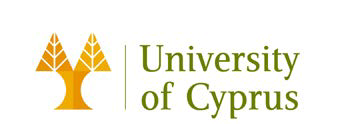 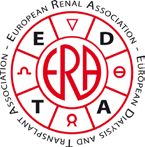 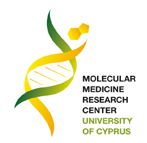 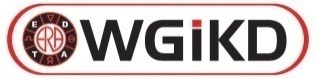 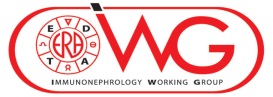 _____________________________________________________________________ REGISTRATION FORMREGISTRATION IS FREE (NO REGISTRATION FEE)NAME: ……………………………………………………………………………………………………………..ADDRESS: ………………………………………………….……………………………………………………..	         ………………………………………………………………………………………………………..TEL: ..................................................……        EMAIL: …………………………………..……..POSITION: ………………….……………………….DATE OF ARRIVAL:	 …..………………………….	DATE OF DEPARTURE: ….……………….If you need assistance for your accommodation, contact:
Mrs Photoulla Antoniou: photoulla.antoniou@topkinisis.comFor any other assistance and information, contact:
Prof. C. Deltas: deltas@ucy.ac.cy  OR Anna Christou: christou.anna@ucy.ac.cyA small number of travel grants to young participants for best abstracts will be available (≤ 35y). For travel grant applications visit: http://www.era-edta.org/cme2014/Travel_Grant_Nicosia_2014.pdf_____________________________________________________________________Please send your complete registration form preferably before March 15, 2014, to: Anna Christou, E-mail: christou.anna@ucy.ac.cy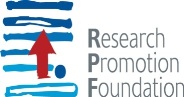 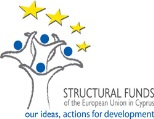 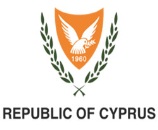 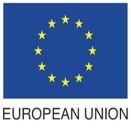 